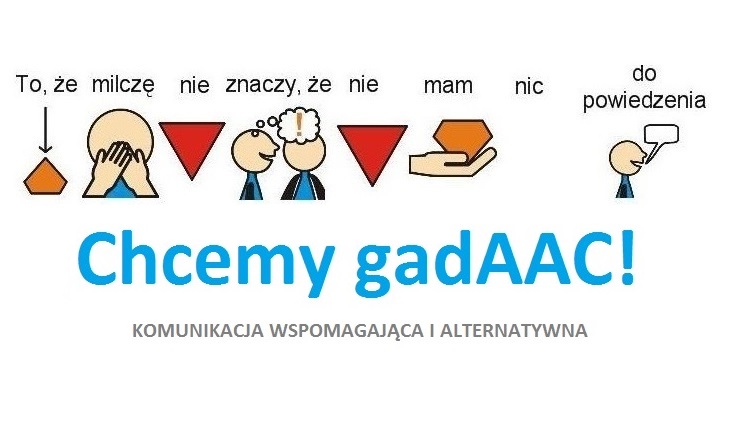 Zapraszam do wspólnego czytania wraz z dziećmi bajki o zajączku i uzupełniania pustych kratek wyciętymi symbolami PCS. Poćwiczymy w ten sposób stosunki przestrzenne. Książka do aktywnej zabawy „W poszukiwaniu zająca”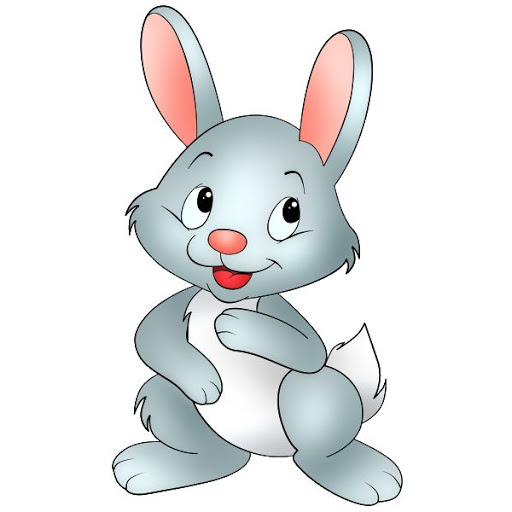 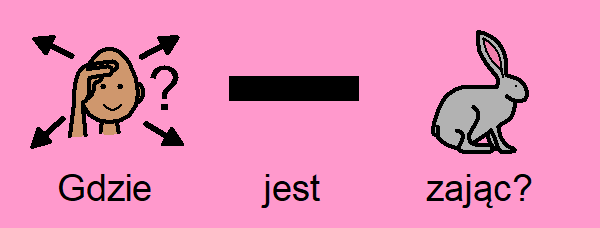 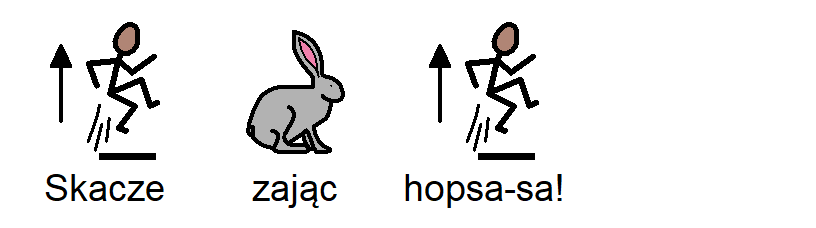 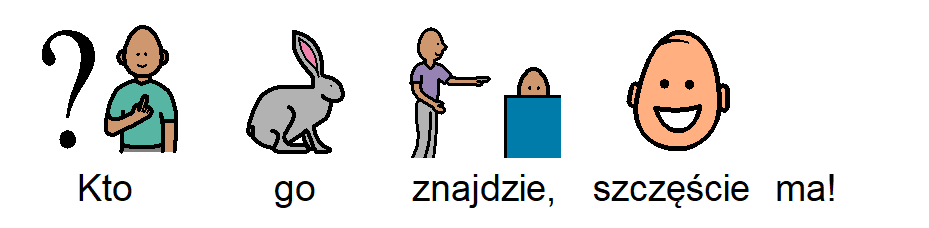 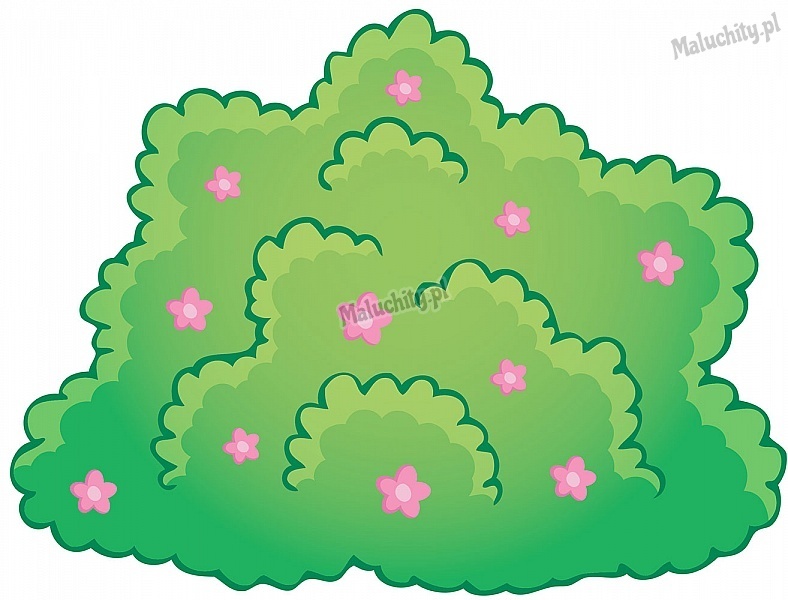 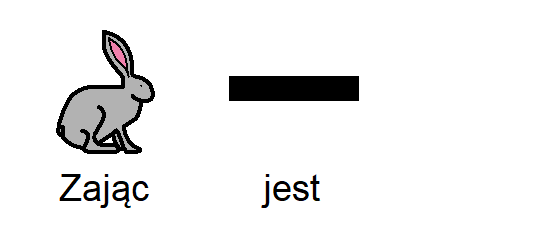 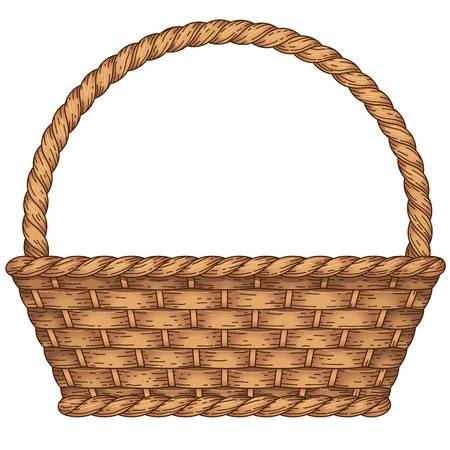 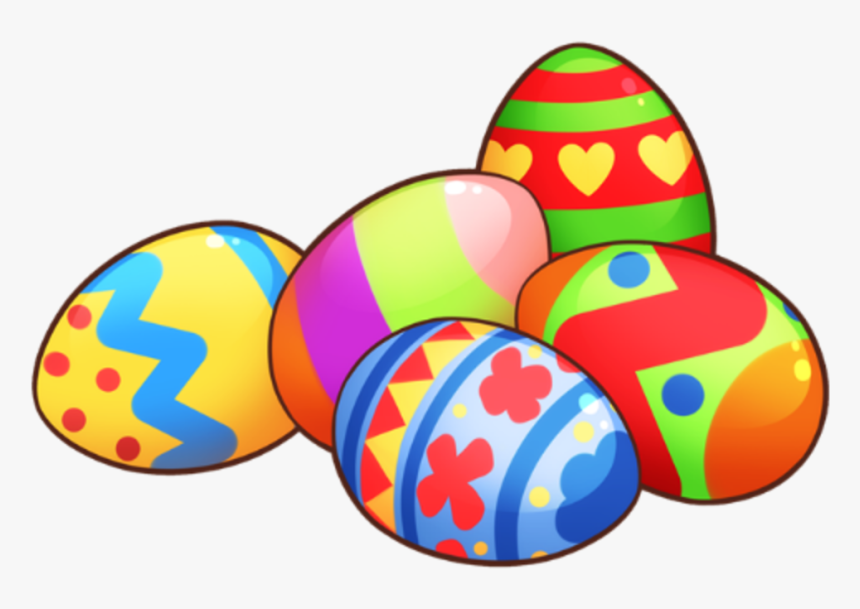 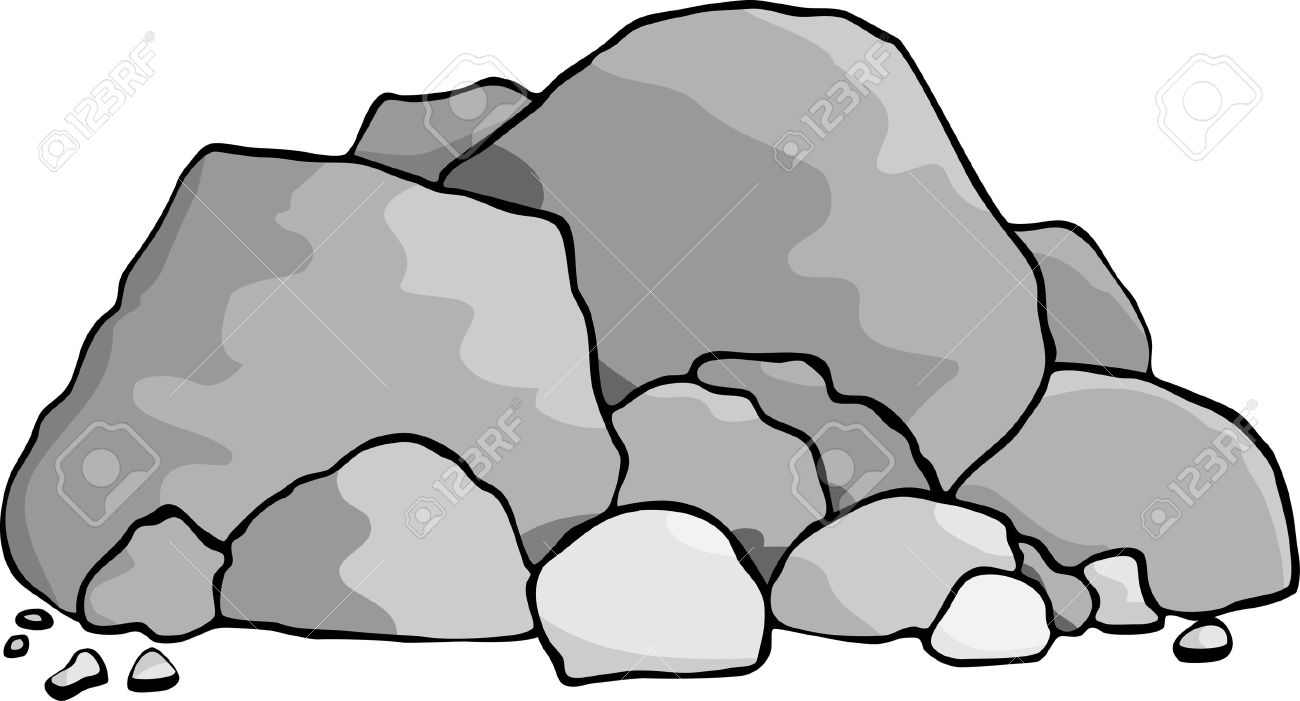 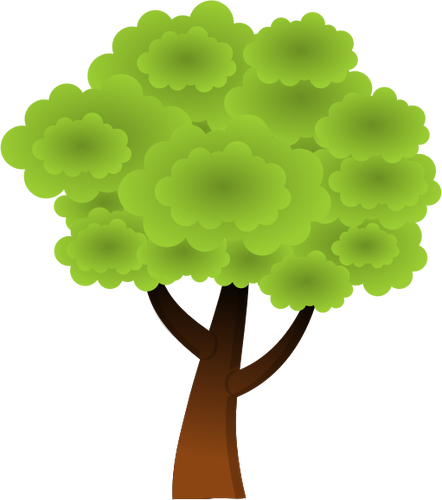 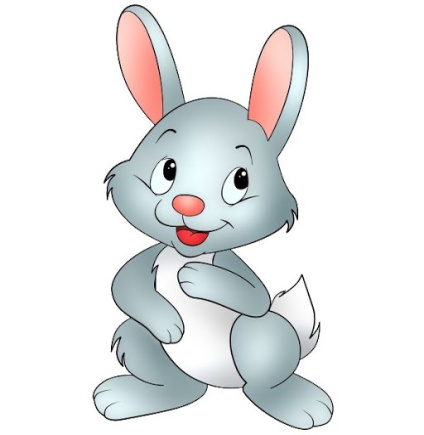 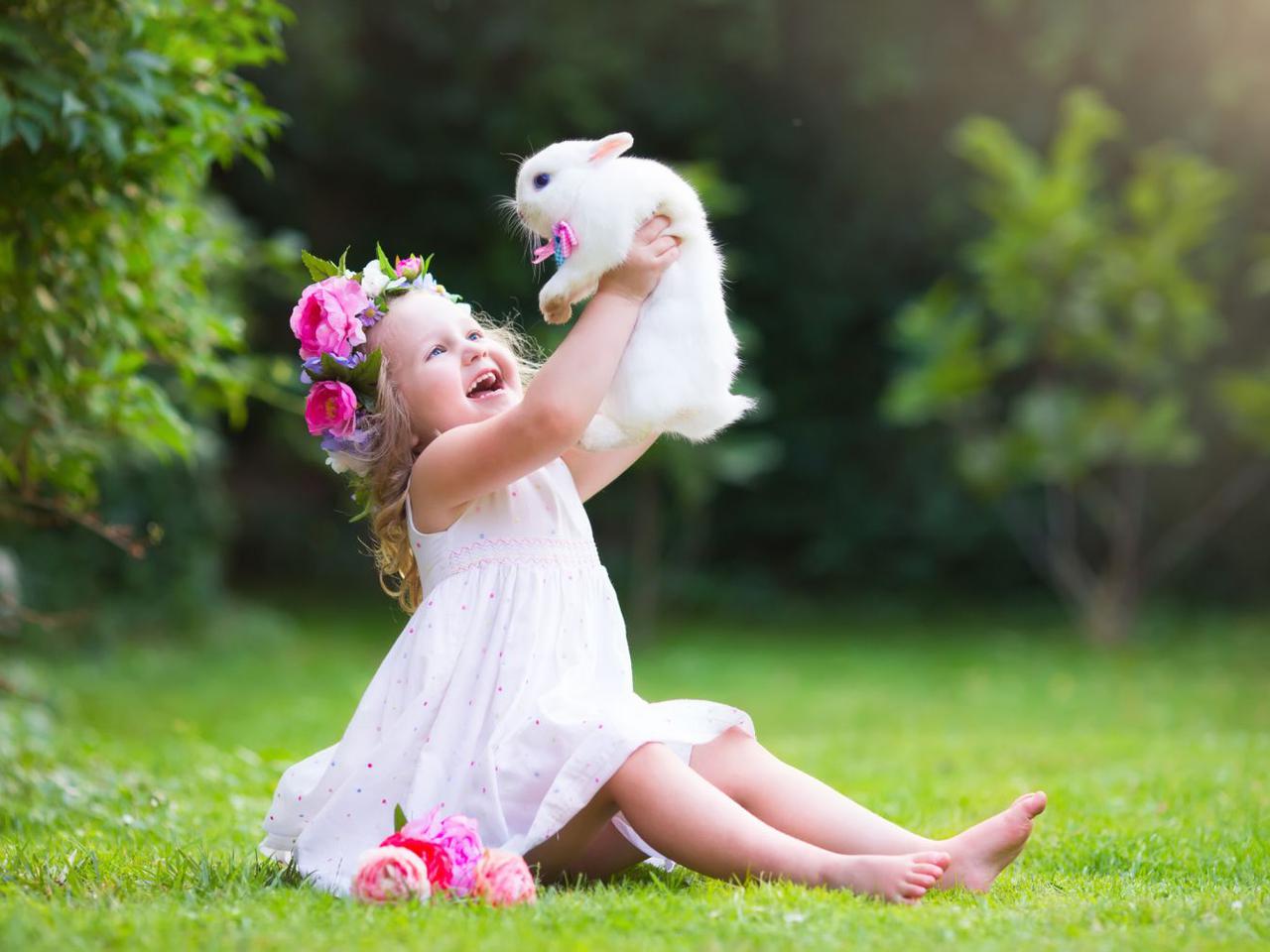 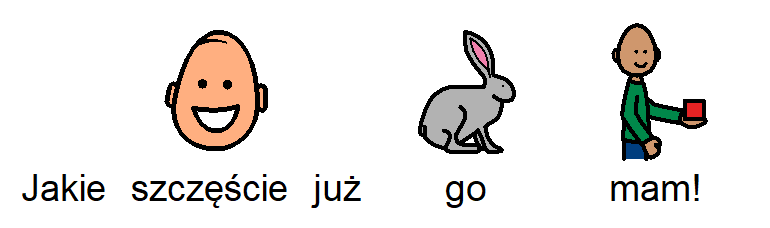 Powycinaj  symbole PCS  i dopasuj wraz z dzieckiem w odpowiednie miejsca.Dobrej zabawy Zachęcam do posłuchania wspólnie z dziećmi piosenek ilustrowanych symbolami PCS: https://www.facebook.com/piotr.borkowski.773124/videos/2918348861545297/https://www.facebook.com/1372617561/videos/10216544236343048/Pozdrawiam Grażyna Wardęga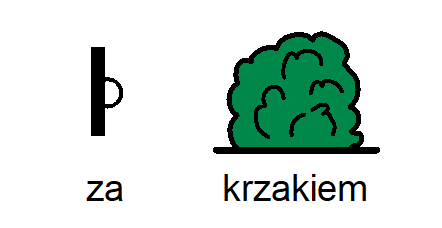 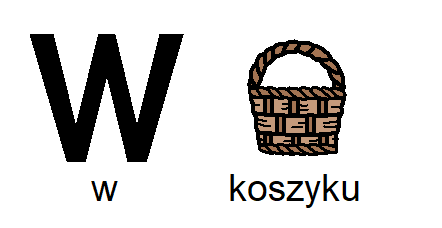 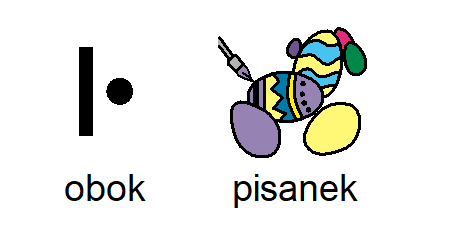 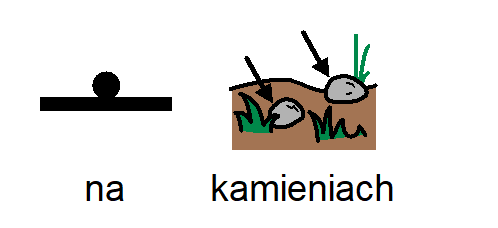 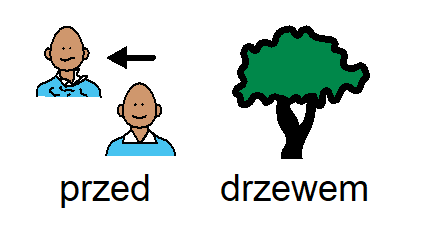 